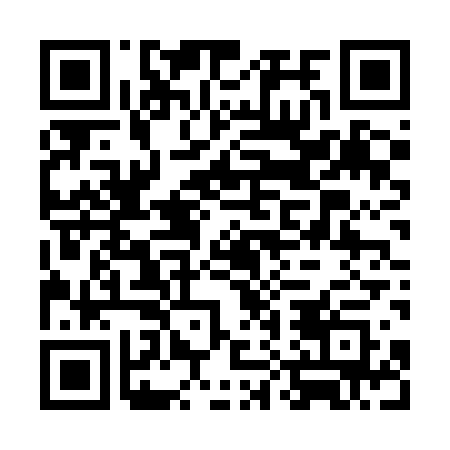 Ramadan times for Victorias, PhilippinesMon 11 Mar 2024 - Wed 10 Apr 2024High Latitude Method: NonePrayer Calculation Method: Muslim World LeagueAsar Calculation Method: ShafiPrayer times provided by https://www.salahtimes.comDateDayFajrSuhurSunriseDhuhrAsrIftarMaghribIsha11Mon4:474:475:5711:583:165:585:587:0412Tue4:474:475:5711:573:165:585:587:0413Wed4:464:465:5611:573:155:585:587:0414Thu4:454:455:5511:573:155:585:587:0415Fri4:454:455:5511:573:145:585:587:0416Sat4:444:445:5411:563:145:585:587:0417Sun4:444:445:5411:563:135:585:587:0418Mon4:434:435:5311:563:135:585:587:0419Tue4:434:435:5211:553:125:585:587:0420Wed4:424:425:5211:553:125:585:587:0421Thu4:414:415:5111:553:115:595:597:0422Fri4:414:415:5111:543:105:595:597:0423Sat4:404:405:5011:543:105:595:597:0424Sun4:394:395:4911:543:095:595:597:0525Mon4:394:395:4911:543:085:595:597:0526Tue4:384:385:4811:533:085:595:597:0527Wed4:374:375:4811:533:075:595:597:0528Thu4:374:375:4711:533:065:595:597:0529Fri4:364:365:4611:523:065:595:597:0530Sat4:364:365:4611:523:055:595:597:0531Sun4:354:355:4511:523:045:595:597:051Mon4:344:345:4511:513:045:595:597:052Tue4:344:345:4411:513:035:595:597:053Wed4:334:335:4311:513:025:595:597:054Thu4:324:325:4311:513:015:595:597:055Fri4:324:325:4211:503:015:595:597:056Sat4:314:315:4211:503:005:595:597:057Sun4:304:305:4111:502:595:595:597:058Mon4:304:305:4011:492:585:595:597:059Tue4:294:295:4011:492:585:595:597:0510Wed4:284:285:3911:492:575:595:597:06